Избранные книги и сайты на русском языке كتب ومواقع مختارة للتعريف بالإسلام باللغة الروسية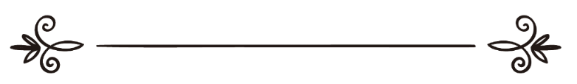 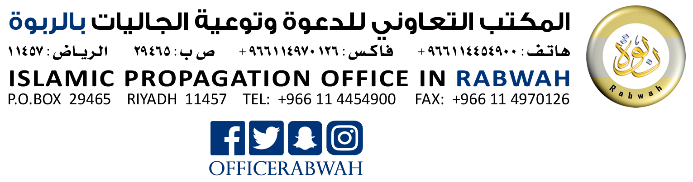 دار الإسلامIslamhousehttps://islamhouse.com/ru/main/موسوعة القرآن الكريمhttps://www.quranenc.comموسوعة  الحديث الشريف https://hadeethenc.com/ru/homeإسلام سؤال وجوابhttps://islamqa.info/ruمفهوم الحقيقي للإله	Истинная Концепция Богаhttps://reader.islamhouse.com/read.php?id=2829059اكتشف الإسلام	Открой для себя Исламhttps://reader.islamhouse.com/read.php?id=707917ما هو الإسلام؟	Что такое Ислам ?https://reader.islamhouse.com/read.php?id=1693حقوق الإنسان في الإسلام	Ислам и права человекаhttps://reader.islamhouse.com/read.php?id=145145الدرة المختصرة في محاسن الدين الإسلام	 КРАТКОЕ РАЗЪЯСНЕНИЕ ДОСТОИНСТВ ИСЛАМАhttps://reader.islamhouse.com/read.php?id=2824564الإسلام دين كامل	СОВЕРШЕННАЯ РЕЛИГИЯ ИСЛАМhttps://reader.islamhouse.com/read.php?id=2824568محمد الخليفة الطبيعي للمسيحМухаммад-естественный преемник Христаhttps://islamhouse.com/ru/books/1747/الرسول الأعظم محمد صلى الله عليه وسلمМухаммад-величайший из всехhttps://islamhouse.com/ru/books/1745الدليل المصور الموجز لفهم الإسلامКраткое иллюстрированное руководство для понимания Исламаhttps://islamhouse.com/ru/books/76599أنصفوا أنفسكم .. هذا هو الإسلامБудьте справедливыми к самим себе .. Это и есть Ислам!https://islamhouse.com/ru/books/75623/المرأة في الإسلام والمرأة في العقيدة اليهودية والمسيحية بين الأسطورة والحقيقةЖенщина в Исламе и в иудео-христианском миреhttps://islamhouse.com/ru/books/185847/نظرة المسلم إلى الإنجيلЕвангелие глазами мусульманинаhttps://islamhouse.com/ru/books/192911/الله جل جلاله، واحد أم ثلاثة؟Единый Бог или Троица?https://islamhouse.com/ru/books/262005من إلهك؟  رسالة لمن يريد أن يعرف إلهه Кто твой Господь? Послание для тех, кто хочет узнать о Богеhttps://islamhouse.com/ru/books/232329/المفتاح لفهم الإسلامКлюч к пониманию Исламаhttps://islamhouse.com/ru/books/291715/دراسة مقارنة بين القرآن والإنجيلБиблия и Коран. Сравнительный анализhttps://islamhouse.com/ru/books/269955/التسامح والعدوانية بين الإسلام والغربТОЛЕРАНТНОСТЬ В ПОНИМАНИИ ИСЛАМА И ЗАПАДАhttps://islamhouse.com/ru/books/722490/قصة المسيح عيسى عليه السلام من القرآن الكريمИстинное Послание Иисуса Христа В КОРАНЕ И БИБЛИИhttps://islamhouse.com/ru/books/2829076/دليل المسلم الجديد 	Руководство для принявшего исламhttps://islamhouse.com/ru/books/2828367/المرأة في الإسلامЖенщина в исламеhttps://islamhouse.com/ru/books/2827751/